The Finance Guru Pty Ltd ATF The Finance Guru Trust ABN 36719016861 Australian Credit Licence No. 389797The Loft 229 Lennox Street Richmond Vic 3121Telephone: 1300-1234-36Email: guru@thefinanceguru.com.auThe Finance Guru Pty Ltd  holds an Australian Credit Licence.  The Finance Guru Pty Ltd will provide credit assistance to you and adhere to responsible lending obligations as required under the National Consumer Credit Protection Act 2009 (National Credit Act). This means that The Finance Guru Pty Ltd will:make reasonable enquiries about your financial situation, requirements and objectives;verify your financial situation; andmake a preliminary assessment about whether a credit contract is not unsuitable for youThe purpose of this Credit Guide is to help you better understand our company and whether we’re right for you. part 1- The Finance Guru Pty Ltd finance pty ltdPart 1 of this Credit Guide contains the following information:responsibility for the services providedour obligation when providing credit assistance services The Finance Guru Pty Ltd providea description of the parties The Finance Guru Pty Ltd is associated withcommissions we may receiveterms and conditionsour dispute resolution processprivacy statementWhere credit assistance is provided by one of our directors, this credit guide will only include part 1.Where credit assistance is provided by one of our credit representatives, this credit guide will also include part 2 and will contain:the credit representative’s name and contact detailswhat services they are authorised to provide on behalf of The Finance Guru Pty Ltdthe benefits that credit representatives receive. The Finance Guru Pty Ltd holds Australian Credit Licence No. 389797 and is authorised to provide credit assistance in accordance with the National Consumer Credit Protection Act 2009. The Finance Guru Pty Ltd is responsible for the credit activities and conduct of its representatives.We are required to provide this Credit Guide to you as soon as practicable after it becomes apparent that we are likely to provide credit assistance to you. We provide “credit assistance” when we:suggest or assist you to apply for a particular credit contract with a credit provider; orsuggest or assist you to apply for an increase to an existing credit contract with a credit provider;suggest you remain in a particular credit contract with a credit provider.Under the National Consumer Credit Protection Act 2009, we must not provide credit assistance by suggesting that you apply (or assist you to apply) for:A particular credit contract with a particular credit providerAn increase to the credit limit of a particular credit contract with a particular credit provider,if the contract is unsuitable for you.A contract will be unsuitable for you if, at the time we provide you credit assistance, or the contract entered into or the credit limit is increased:it is likely that you will be unable to comply with your financial obligations under the contract or could only comply with substantial hardship; or the contract does not meet your requirements or objectives when it was entered into. We must conduct a preliminary assessment about whether the credit contract will be unsuitable before we suggest that you apply for (or assist you to apply for) the credit contract.In order to conduct a preliminary assessment, we will need to ask you questions and obtain information from you such as:your financial requirements and objectives which includes:the purpose of the loan you are seekingthe amount of credit you are seekingthe term of the loan you are seekingthe loan features you requireyour personal and financial information such as:your employment status and incomeyour dependants (if any) and family planningyour existing assets and liabilitiesyour expenses and your surplus cash flowYou may request a written copy of our preliminary assessment and we must provide you a copy (at no charge to you):Within 7 business days – if your request is made within 2 years after entering into the credit contract or of the credit limit increase; and;Otherwise, within 21 days. We are not however required to provide a copy of the assessment if your request is made more than 7 years after entering into the contract or the credit limit increase, or the credit contract is not entered into or the credit limit is not increased.The Finance Guru Pty Ltd sources loans from the following credit provider:Westpac Banking Corporation (“Westpac”) - Westpac is a Credit Provider that will assess your application and if approved, offer you financeThe Finance Guru Pty Ltd is associated with ProLoan (Aust) Pty Ltd (“ProLoan”). ProLoan operates the ProLoan referral network. Under the network, credit licensees like The Finance Guru Pty Ltd refer clients within the medical profession to Westpac who can provide unique lending solutions tailored to medical professionals.ProLoan is an Australian Credit Licensee that provides The Finance Guru Pty Ltd with training, assistance and access to its unique credit policy with Westpac for medical professionals.The Finance Guru Pty Ltd does not charge you any fees or charges for credit assistance The Finance Guru Pty Ltd Finance provides you.  If The Finance Guru Pty Ltd intends to charge you a fee for the provision of credit assistance services, we will ask you to sign a Quote for your acceptance of the stated fee, before providing credit assistance to you.The Finance Guru Pty Ltd does not pay a referral fee for third party referrals.If you enter into a credit contract with Westpac for a loan where we have provided credit assistance, we indirectly receive commissions. We receive both upfront and trail commissions, the amount of which depends on the type of loan and size of the loan. The commissions are received indirectly because they are first paid to ProLoan before being paid to <ACL entity>.Residential and personal investment loansWestpac will pay ProLoan the amounts set out in the table below. From the amounts paid to ProLoan, The Finance Guru Pty Ltd will receive 100% of upfront and trail commissions on finance settled with Westpac.The example in the table below shows the upfront and trail commission that The Finance Guru Pty Ltd would receive based on a loan of $800,000.Notes:Unless otherwise specified, all commissions specified are inclusive of GST.Upfront commission is paid by Westpac to ProLoan after settlement of the finance The Finance Guru Pty Ltd arranges for you.Upfront commission for standard home loans is paid on the drawn loan amount (less any amount in the offset account linked to the loan) and is calculated three days after settlement.A subsequent upfront commission payment will be paid where there is an increase in the drawn loan balance (net of offset) within the 12 months following settlement and that increase is referable to the original loan purpose.Trail commission is paid by Westpac to ProLoan and passed on to The Finance Guru Pty Ltd throughout the term of your loan.Trail commission is paid by Westpac to ProLoan and passed on to The Finance Guru Pty Ltd monthly for individual’s loans.Credit representativesCredit representatives of The Finance Guru Pty Ltd receive a salary for the credit assistance they provide. Credit representatives may also receive a discretionary bonus based on The Finance Guru’s overall profitability. In some limited cases, such as providing credit assistance to family or friends, credit representatives may receive some of the upfront and trail commission paid by Westpac to ProLoan.Professional developmentThe Finance Guru Pty Ltd and its representatives may also receive an indirect benefit in the form of training or professional development provided by ProLoan. Such benefits may include the cost of flights, accommodation and attending training conferences.You may request from us (at no cost to you) a reasonable estimate of the commissions likely to be received, directly or indirectly, by The Finance Guru Pty Ltd, its directors and credit representatives and how they are worked out.Should you engage us to provide credit assistance services to you that results in an application for finance, the following explains the responsibilities of The Finance Guru, ProLoan, or Westpac and you in the application process.Your responsibilitiesYou authorise The Finance Guru Pty Ltd to assist in arranging finance for you from Westpac based on the information provided by you, your accountant and your legal and financial advisers.To help The Finance Guru Pty Ltd assist you with your application for finance, you must provide The Finance Guru Pty Ltd with accurate, full and clear instructions and all relevant documents, act promptly and let The Finance Guru Pty Ltd know as soon as practicable after there is a change in your circumstances. The Finance Guru Pty Ltd and/or ProLoan’s responsibilitiesThe Finance Guru Pty Ltd are not authorised to, and will not arrange for or advise you on, any deposit facilities unless the deposit facility is an offset account which is a mortgage offset account as defined by ASIC Corporations (Mortgage Offset Accounts) Instrument 2017/795 issued by ASIC (a copy of the Class Order may be obtained at www.asic.gov.au).As a Credit Assistance Provider, The Finance Guru Pty Ltd has no control over the success or otherwise of any finance application they assist you with. Approval of any finance application is solely at the discretion of Westpac.Neither ProLoan nor The Finance Guru Pty Ltd is liable for any claim, loss or damage incurred or suffered by you or any other relevant persons as a result of:any delay with the approval of your finance application;incorrect or incomplete transmission or any error in any application which has arisen directly or indirectly in connection with or as a result of an act or omission by you, your accountant and/or your legal and financial advisers;failing to assist in arranging finance for you; andany action, representation, warranty or recommendation made by Westpac to you.Westpac’s responsibilitiesWestpac is responsible for preparing and providing you with the documentation for the finance The Finance Guru Pty Ltd assists in arranging for you. You should read the documentation carefully and seek independent legal and taxation advice before you enter into any finance contract.These terms and conditions may be varied by written agreement between you and <ACL entity>.The Finance Guru Pty Ltd welcomes any comments or queries you may have. The Finance Guru Pty Ltd has an internal dispute resolution procedure. We are also a member of the Australian Financial Complaints Authority (AFCA).Internal dispute resolutionIf, at any time, you consider your relationship with The Finance Guru Pty Ltd is not progressing satisfactorily, please contact the Compliance Manager on (03) 9863 3128 or put your complaint in writing to the Compliance Manager of The Finance Guru Pty Ltd, Level 2, 431 St Kilda Road, Melbourne, Victoria, 3004.Details of your complaint should include the nature of the complaint, any relevant documents; representatives with whom you may have previously discussed your issue; relevant dates and times.Wherever possible we will seek to immediately resolve your complaint. If we can’t do this, we will send you within 7 days a written acknowledgement of receipt of your complaint, whether we require any supporting information and inform you of our timing and procedures for investigating and handling the complaint.We will attempt to provide you a final written response within 45 days of receipt of your complaint. If we cannot resolve your complaint in this time, we will write to you informing you why and that the complaint may be referred to the Australian Financial Complaints Authority (AFCA). External dispute resolution If the complaint can’t be resolved to your satisfaction you have the right to refer the matter to the Australian Financial Complaints Authority (AFCA). You can lodge a complaint with AFCA as follows:Online: www.afca.org.au Email: info@afca.org.au Phone: 1800 931 678 Mail: Australian Financial Complaints AuthorityGPO Box 3, Melbourne VIC 3001The Finance Guru Pty Ltd is committed to ensuring the confidentiality and security of your personal information. Our Privacy Policy, which details our handling of information, is available upon request or by accessing our website http://www.<ACL entity>.com.au.The entity collecting the informationThe identity and contact details of The Finance Guru Pty Ltd are:The Finance Guru Pty Ltd ATF The Finance Guru Trust Privacy OfficerABN 36719016861 Australian Credit Licence No. 389797The Loft 229 Lennox Street Richmond Vic 3121Telephone: 1300-1234-36Email: guru@thefinanceguru.com.auCircumstances of collectionGenerally, we collect your personal information (which includes financial and banking information) from you directly (for example, when we deal with you in person or over the phone, when you send us correspondence (including via email), when you complete a questionnaire, form or survey, or when you subscribe to our publications). Sometimes it may be necessary for us to collect your personal information from a third party. For example, we may collect your personal information from your personal representative or a publicly available record, amongst other sources. We may also collect personal information about you from your use of our websites and information you provide to us through contact mailboxes or through the registration process on our websites.We may also obtain credit information about you from credit providers and credit reporting bodies on your behalf if necessary for us to provide our services to youThe Finance Guru Pty Ltd may collect your personal information from you and/or other parties (a) The Finance Guru Pty Ltd are collecting personal information about you to enable the provision of credit assistance to you. (b) The Finance Guru Pty Ltd may also collect the information about you from Westpac, your accountant, your legal and financial advisers and credit reporting agencies. The Finance Guru Pty Ltd will disclose your personal information to Westpac and ProLoan(c) The Finance Guru Pty Ltd will disclose your personal information to Westpac and ProLoan. This will assist Westpac in arranging the finance you require and help Westpac to process your finance application. This will also allow you to access the unique credit policy ProLoan has with Westpac. (d) Westpac may use your personal information to contact you.Westpac may disclose your personal information to The Finance Guru Pty Ltd (e) Westpac may disclose your personal information to The Finance Guru Pty Ltd to assist The Finance Guru Pty Ltd in providing credit assistance to you in relation to your application or proposed application for finance, and for credit assistance in relation to an existing loan. Should you wish, you can contact Westpac at any time and request that they cease disclosing your information to <ACL entity>. Purposes of collectionThe Finance Guru Pty Ltd collects and holds personal information for the purposes set out in the The Finance Guru Pty Ltd Privacy Policy.Consequences of not providing us with the informationIf you do not provide some or all of the personal information requested by us, we may be unable to provide you with our products or services.Use and disclosure of informationWe may use and disclose the personal information we collect about you for the following purposes:to assist The Finance Guru Pty Ltd in providing a product or service to you;completion of documentation and application forms;to consider and assess your request for a product or service;to provide you with information about our products or services, industry developments and invite you to seminars and marketing events;to maintain contact with our clients and other contacts (including alumni);for recruitment purposes; to protect our business and other clients from fraudulent or unlawful activity;to conduct our business and perform other management and administration tasks;to consider any concerns or complaints you may have;to manage any legal actions involving The Finance Guru Pty Ltdto comply with relevant laws, regulations and other legal obligations; andto help us improve the products and services offered to our clients, and to enhance our overall business.Who will the information be disclosed to?The types of organisations to whom we may need to disclose your personal information to include:an entity within the The Finance Guru Pty Ltd group or a related entity;an agent, contractor or service provider we engage to carry out our functions and activities, such as our lawyers, accountants, or other advisors;organisations involved in a transfer or sale of all or part of our assets or business;organisations involved in managing our payments, payment merchants and other financial institutions such as banks;if you are an employee, a contractor or supplier of services to a client, then we may disclose your personal information as part of providing services to that client;regulatory bodies, government agencies, law enforcement bodies and courts;your guarantor, referee(s), employer or co-account holder;financial product issuers and credit providers;a debt collector; andanyone else to whom you authorise us to disclose it.Overseas disclosureWe may disclose personal information to recipients that are located outside Australia in some circumstances. Any disclosure of personal information to overseas recipients will be in accordance with our Privacy Policy. These recipients may be located in India, Sri Lanka, the Philippines and the United States of America.Your rightsOur Privacy Policy contains information about how:you may access the personal information we hold about you;you may seek the correction of your personal information; andyou may complain about a breach of the Privacy Act, including the APPs; andThe Finance Guru Pty Ltd will deal with a privacy complaint.Marketing materialWe may use personal information we collect from you to send marketing material from time to time, unless you elect not to receive the material. We will not provide your personal information to any third party other than in accordance with our Privacy Policy.Reminder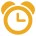 Home Building Insurance / Home Contents InsuranceBefore you sign a contract of sale, always consider purchasing home building insurance with a general insurance provider to immediately safeguard the value of your new property.Similarly, always consider taking out home contents insurance prior to settlement and before you move your valuable possessions to your new home.Type of Finance ProductApproved Credit LimitTotal Upfront CommissionTotal Trail CommissionResidential & personal investment loans / First options loans$50,000+e.g. $800,0000.44% of your approved credit limit3The Finance Guru Pty Ltd would receive $3,5200.275% p.a. of the net amount owing on your finance, commencing the first month after your loan has settled.The Finance Guru Pty Ltd would receive $2,200 p.a.Equity Access Loans$50,000+e.g. $800,0000.33% of your approved credit limit3The Finance Guru Pty Ltd would receive $2,6400.275% p.a. of the net amount owing on your finance, commencing the first month after your loan has settled.The Finance Guru Pty Ltd would receive $2,200 p.a.